IV characteristics of the Ball Pen ProbeA very good discharge, #23034, is analyzed - see the left panel. Raw probe data (rBPP =80 mm) are shown in the right panel. The probe voltahe is swept between ~-95 V and + 78 V.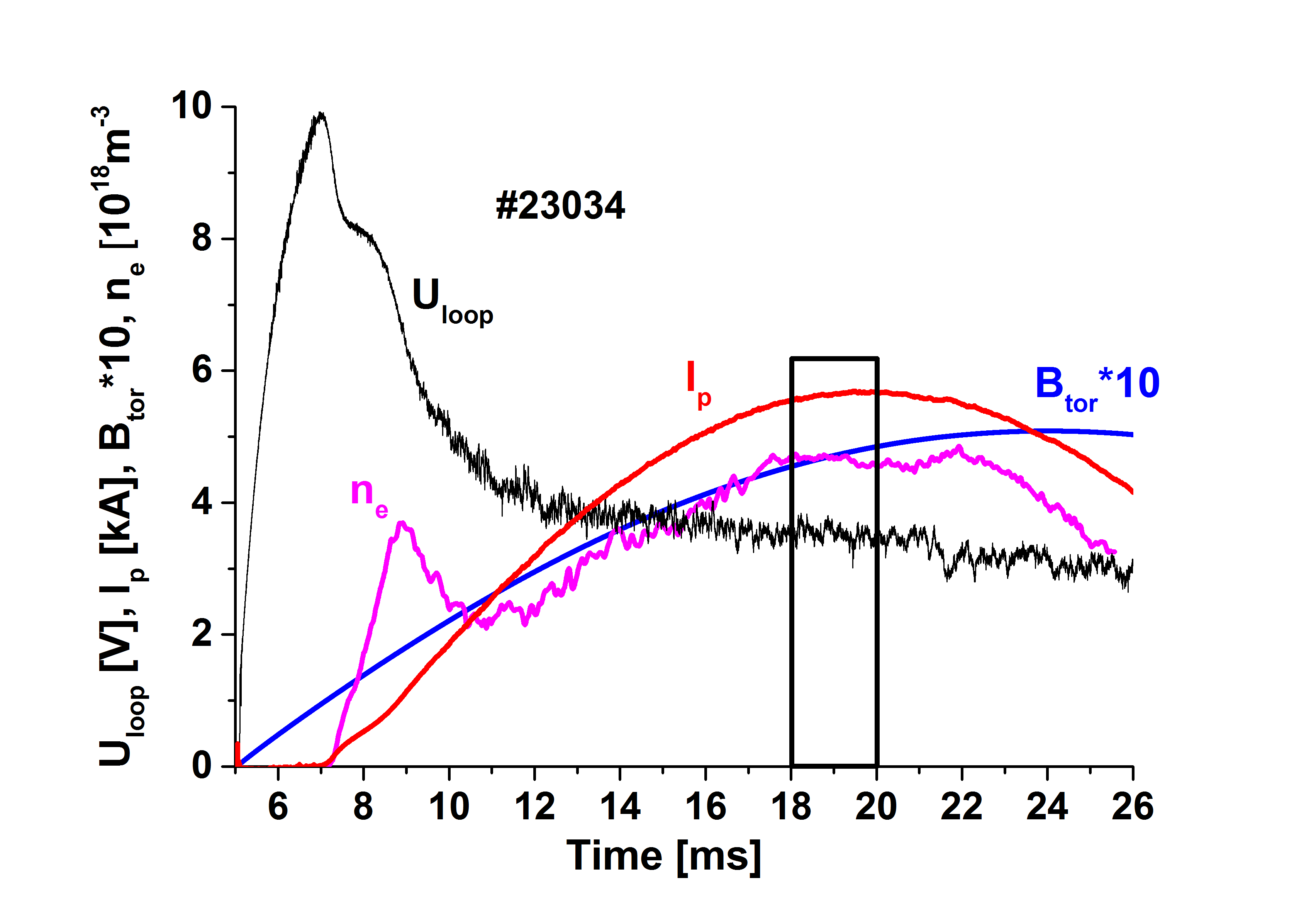 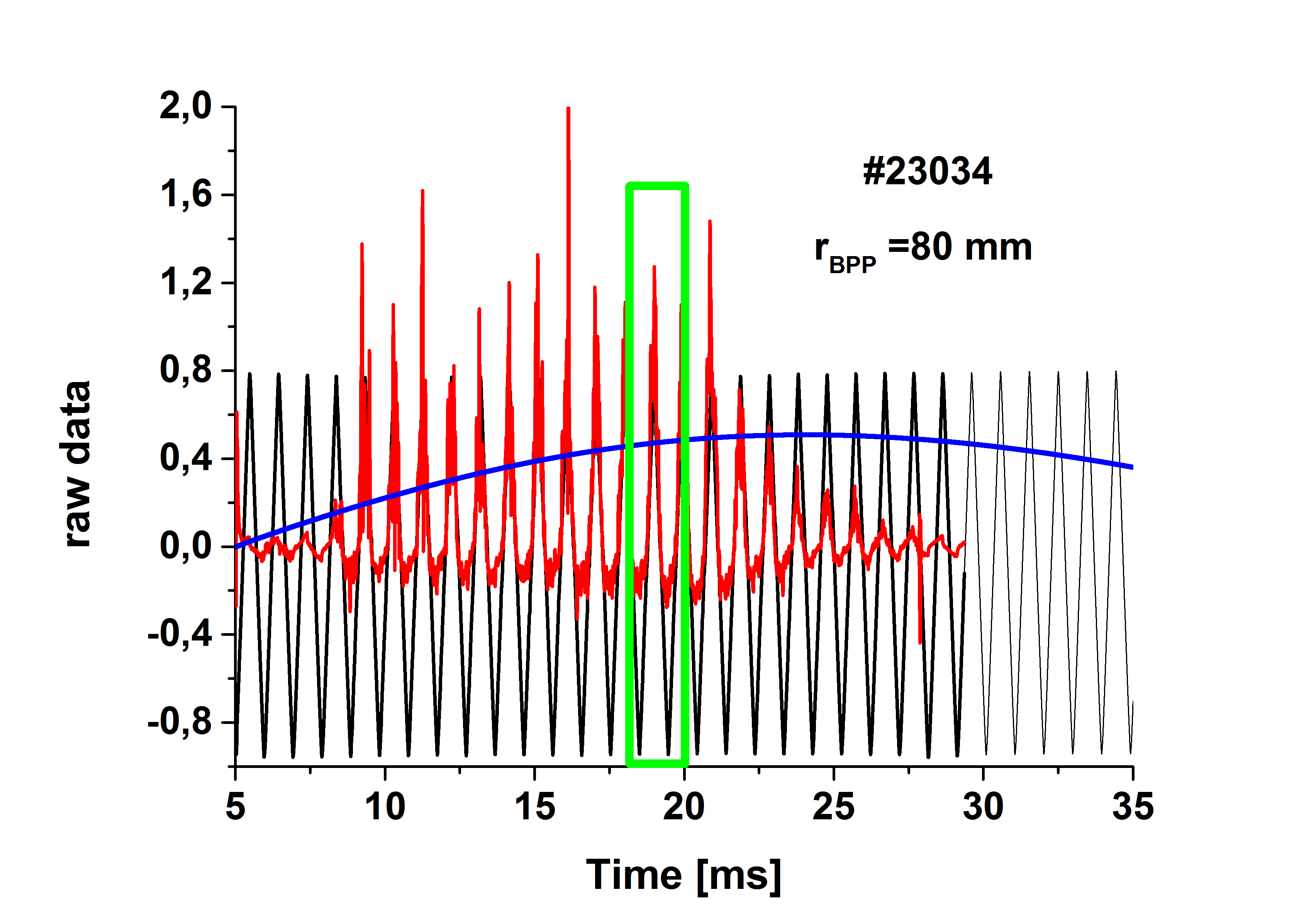 We selected period between 18th and 20th ms, where main plasma parameters are almost constant, in the range of:Ip = 5.6 kA, Bt = 0. 47 T, ne = 4.7 1018 m-3, Uloop = 3.45 V.The selected time interval contains two IV characteristic at the ramp-up probe voltage and two IV characteristics with ramp-down voltage. Note, the capacitive pick-up current was not removed, so the raw data are plotted in the next figures. 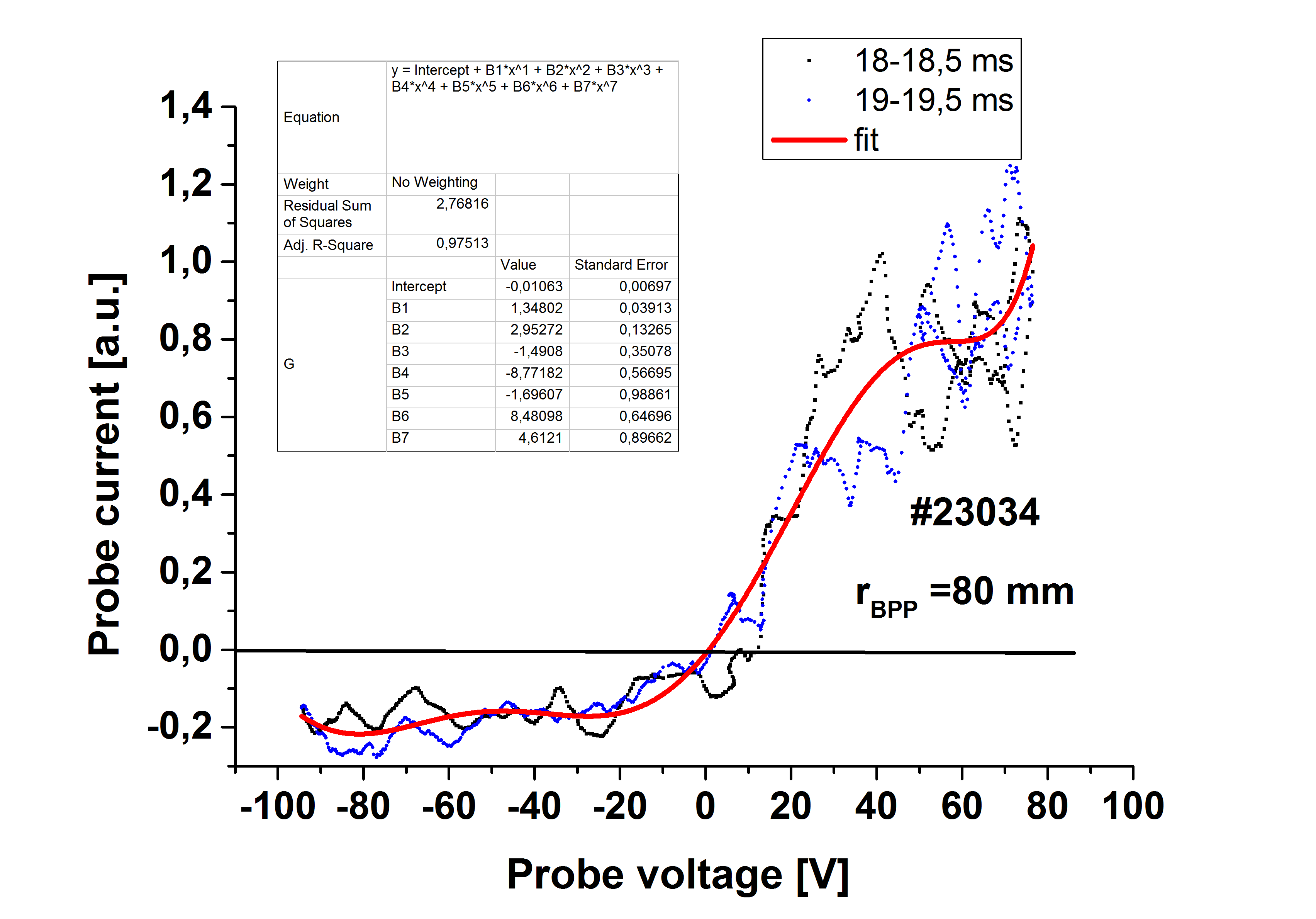 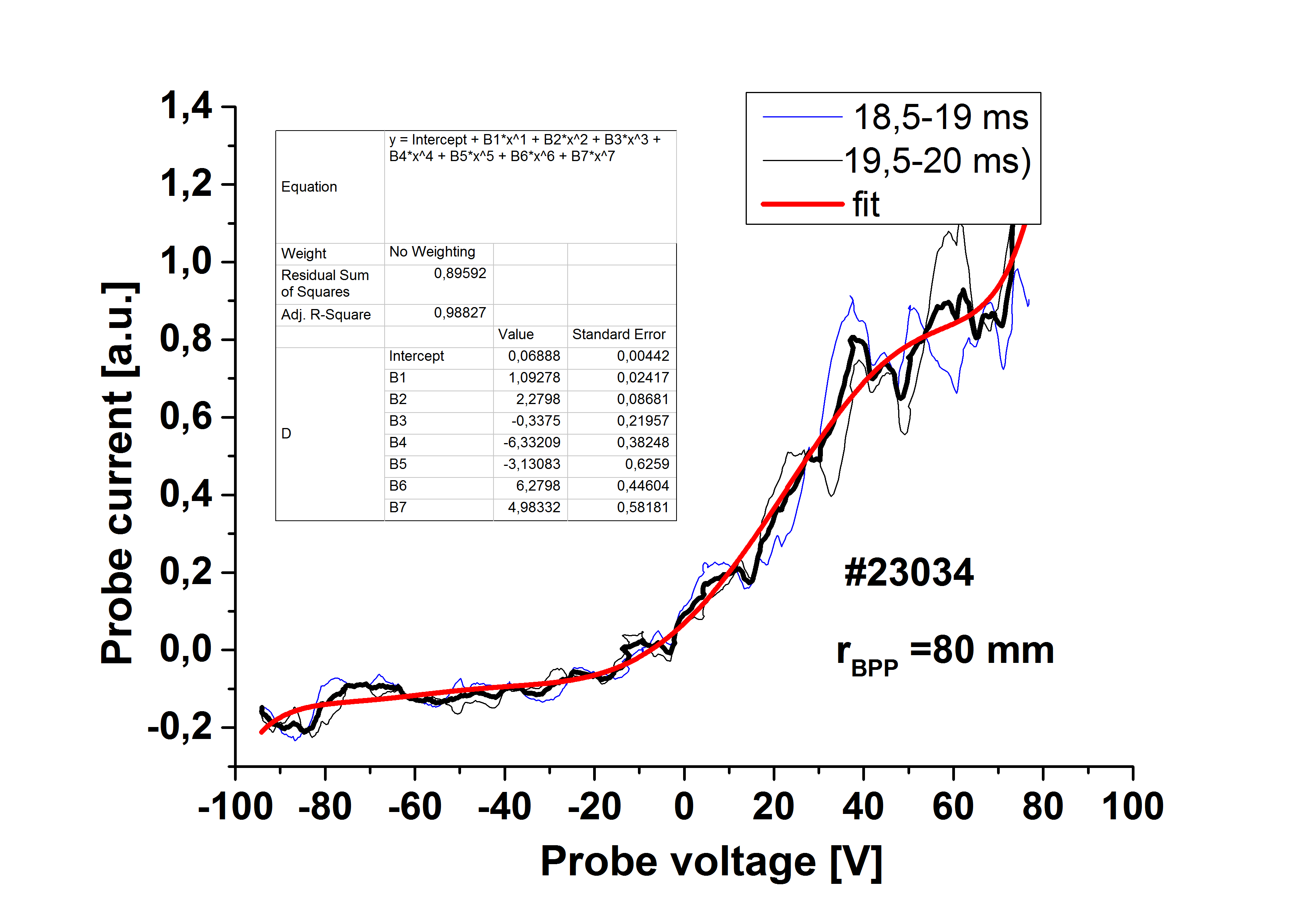 We observe:A clear ion saturation current.An indication of saturation the electron current above Uprobe > 40-50 V.Average IV characteristic during the ramp up and ramp down phase of the voltage sweeping are compared in the next figure.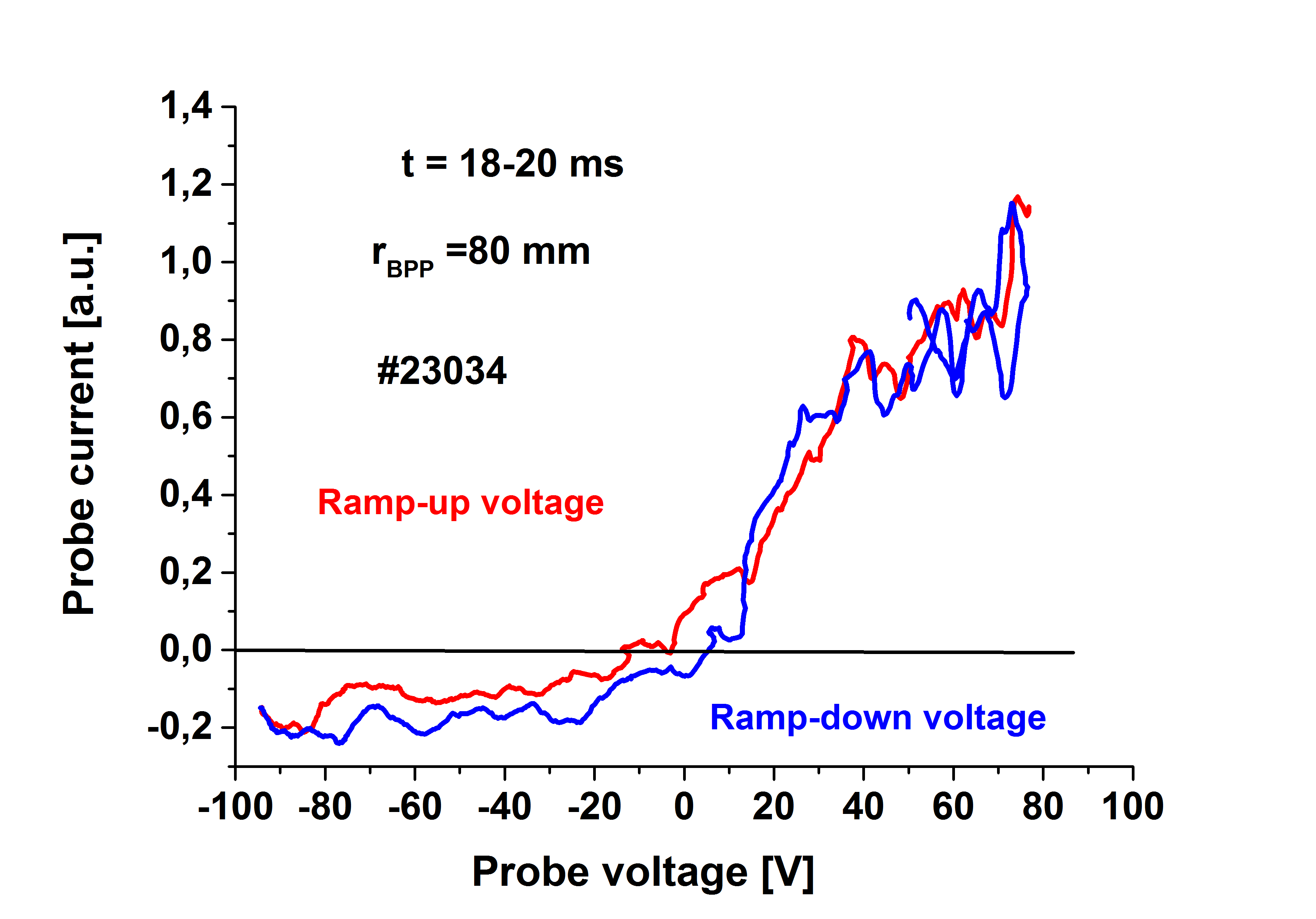 A difference in the ion saturation currents is due to neglecting capacitive pick-ups.Conclusions:Saturation of the electron and ion current is seen (as expected)The ion saturation is around 0.15 V, the electron saturation around 0.8 V. So, the ratio Iesat/Iionsat is in the range of 5.3. for Btor = 0.47 T.More detail analysis of IV characteristics must be performed for other time intervals and for more probe positions at this series of discharges.We did good job!Vojta Svoboda, Jirka Adamek, Alexis Devitre, Jindra Kocman, Maxim ????, Jan StockelGOLEM, 19.1.2017